WE’RE GONNA GET INTO THE GUINNESS BOOK OF RECORDSMike CoxINSTRUMENTAL: [C]2/[Cadd9]/[F]/[F]/[C]/[C7]/[F]/[F]/A va-[F]riety of [Bb] shapes and different [F] sizes [F][F] Complementary to [Bb] all the musical [C] genres [C]Can say the [Dm] same about the [F] players There's no [F] peeling back the [Bb] layers [Bb]Just [C] give us four strings and we're [C7] happy as can [F] be [F]And we’re [C] gonna get into the [C7] Guinness Book of [F] Records [F]For [C] doing the things that [C7] we all love to [F] do [F][C]2 Heavy metal music [Cadd9] only ever had [F] three chords [F]We can [Bb] show twelve hundred [C7] people just what to [F] do [F]INSTRUMENTAL: [C]2/[Cadd9]/[F]/[F]/[C]/[C7]/[F]/[F]/Well [F] who’d have thought we’d [Bb] ever become [F] famous [F]CB-[F]C in the morning, Just for [Bb] Laughs in the after-[C]noon [C]Uku-[Dm]leles in the [F] BUGmobile, singing any [Bb] song we feel [Bb]And we [C] listen to Lucky [C7] Uke along the [F] way [F]And we’re [C] gonna get into the [C7] Guinness Book of [F] Records [F]For [C] doing the things that [C7] we all love to [F] do [F][C]2 Heavy metal music [Cadd9] only ever had [F] three chords [F]We can [Bb] show twelve-hundred [C7] people just what to [F] do [F]INSTRUMENTAL: [C]2/[Cadd9]/[F]/[F]/[C]/[C7]/[F]/[F]/BRIDGE:Be-[Bb]fore we know it we’re above the crowdBe-[F]neath the lights strumming proud and loudIt’s our [Bb] fifteen minutes and we all want more But [C] they're not gonna [Bb] take it any [F] more [F]No [C] we’re not gonna [Bb] take itAnd [C] they’re not gonna [Bb] take itWe’re [C] just not gonna [Bb] take it, any [F] more [F]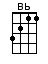 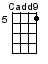 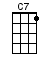 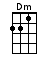 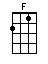 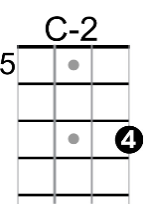 www.bytownukulele.ca